§12273-A.  Denial or refusal to renew license; disciplinary actionIn addition to the grounds enumerated in Title 10, section 8003, subsection 5‑A, paragraph A, the board may deny a license, refuse to renew a license or impose the disciplinary sanctions authorized by Title 10, section 8003, subsection 5‑A for:  [PL 2007, c. 402, Pt. Z, §20 (NEW).]1.  Loss of authority in other state.  Cancellation, revocation, suspension or refusal to renew authority to engage in the practice of public accountancy in any other state for any cause;[PL 2007, c. 402, Pt. Z, §20 (NEW).]2.  Failure to maintain compliance.  Failure, on the part of an applicant or a licensee to maintain compliance with the requirements for issuance or renewal of that license or to report the changes to the board required by section 12252, subsection 6;[PL 2009, c. 242, §23 (AMD).]3.  Revocation or suspension of right to practice.  Revocation or suspension of the right to practice before any state or federal agency;[PL 2007, c. 402, Pt. Z, §20 (NEW).]4.  Dishonesty, fraud, gross negligence, failure to file.  Dishonesty, fraud or gross negligence in the practice of public accountancy or in the filing or failure to file the licensee's own income tax returns;[PL 2007, c. 402, Pt. Z, §20 (NEW).]5.  Fraud.  Performance of any fraudulent act while holding a license issued under this chapter or a certificate or license issued under prior law; and[PL 2009, c. 242, §24 (AMD).]6.  Adverse conduct.  Any conduct reflecting adversely upon the licensee's fitness to engage in the practice of public accountancy.[PL 2007, c. 402, Pt. Z, §20 (NEW).]SECTION HISTORYPL 2007, c. 402, Pt. Z, §20 (NEW). PL 2009, c. 242, §§23, 24 (AMD). The State of Maine claims a copyright in its codified statutes. If you intend to republish this material, we require that you include the following disclaimer in your publication:All copyrights and other rights to statutory text are reserved by the State of Maine. The text included in this publication reflects changes made through the First Regular and Frist Special Session of the 131st Maine Legislature and is current through November 1, 2023
                    . The text is subject to change without notice. It is a version that has not been officially certified by the Secretary of State. Refer to the Maine Revised Statutes Annotated and supplements for certified text.
                The Office of the Revisor of Statutes also requests that you send us one copy of any statutory publication you may produce. Our goal is not to restrict publishing activity, but to keep track of who is publishing what, to identify any needless duplication and to preserve the State's copyright rights.PLEASE NOTE: The Revisor's Office cannot perform research for or provide legal advice or interpretation of Maine law to the public. If you need legal assistance, please contact a qualified attorney.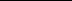 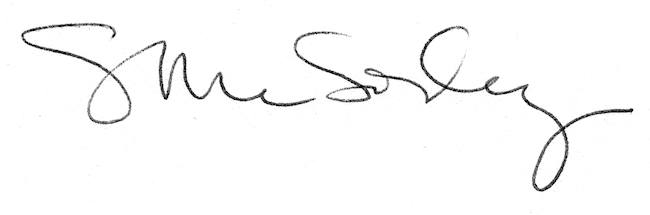 